Milí osmáci, posílám vám výpisky z nové látky. Nastudujte v učebnici str. 49/50. Opište si následující výpisky do sešitu. Na závěr bude několik otázek, které opíšete zezadu do sešitu, odpovíte, ofotíte a opět mi pošlete. Někteří z vás ještě nesplnili zadané úkoly!!! TRÁVICÍ SOUSTAVA – UŽITEČNÉ ŽIVINYMetabolismus – je neustálá přeměna látek v těle, při které se buď uvolňuje, nebo spotřebovává energieZákladní živiny v potravě jsou:  CUKRY, TUKY, BÍLKOVINY, nezbytné jsou také VODA, MINERÁLNÍ LÁTKY, VITAMÍNY.Optimální poměr živin v potravě je:  60% cukrů, 25% tuků, 15% bílkovin.CUKRY: Hlavní zdroj energieŠkrob (složitý cukr) – mouka, rýže, bramboryLaktóza (mléčný cukr) – mléko, mléčné výrobkySacharóza (řepný cukr) – sladidloGlukóza  - jednoduchý cukr, v krevní plazměGlykogen – zásobní cukr ve svalechCelulóza  - složitý cukr, součást vlákniny, která podporuje správné tráveníTUKY:Pohotový a nejvydatnější zdroj energieV těle – tepelná izolace, ochrana vnitřních orgánůNadbytek tuků →obezita, vznik srdečních chorobŽivočišné tuky – máslo, sádlo, rybí tukRostlinné tuky – rostlinné olejeBÍLKOVINY:Význam pro růst organismu, obnovu tkání, tvorba enzymů a hormonůŽivočišné – maso, vejce, mléko, mléčné výrobkyRostlinné – luštěniny (soja, hrách, čočka, fazole)VODA:Důležité rozpouštědlo, transport látek, termoregulace, vyplavování škodlivin z tělaDenní dávka alespoň 2l/denMINERÁLNÍ LÁTKY:Potřebné k růstu, stavba kostí a zubů, součást krve, k tělesné a duševní pohoděZelenina, ovoce, mléko, ryby, celozrnné obilniny, sůl, min.vodyVITAMÍNY:Rozpustné v tucích – A,D,E,KRozpustné ve vodě – B,CZelenina, ovoce, maso, mléko, vejceÚčastní se chemických reakcí v těleENERGETICKÁ ROVNOVÁHAEnergie přijímaná v potravě a energie vydávaná svalovou činností by měly být v rovnováze. Pak lze udržet správnou tělesnou hmotnost. Lidé lehce pracující spotřebují denně asi  11 500 kJ.Těžce pracující je spotřeba i přes 20 000 kJ.POTRAVNÍ PYRYMIDA –udává poměry jednotlivých složek potravy tak, aby byla plnohodnotná a vyvážená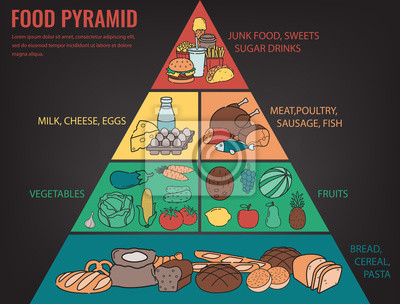 Orientačně lze stanovit správnou tělesnou hmotnost pomocí výpočtu BMI ( Body Mass Index)BMI = hmotnost (kg) /výška 2 (m)Normální hmotnost:    BMI =    Muži – 20 – 24,9       Ženy – 19 – 23,9Malé množství jídla či špatná kvalita způsobují podvýživu, přejídání vede k otylosti (obezitě).Poruchy příjmu potravy: bulimie, mentální anorexieOTÁZKY:Následující otázky opiš zezadu do sešitu, odpověz na ně, ofoť a opět pošli– OZNÁMKUJI!Sestavte jídelníček na jeden den tak, aby odpovídal zásadám zdravé výživy.Jaký je rozdíl mezi anorexií a bulimií?Která zdravotní rizika hrozí otylým lidem?Kdo je vegan? Co způsobuje nedostatek vitamínu C, D, A? (rozepiš u každého vitamínu)Pro doplnění učiva…mrkněte https://www.youtube.com/watch?v=2gezRWVZJ4shttps://www.youtube.com/watch?v=KYVeN4BELBYhttps://www.youtube.com/watch?v=jVl-cAIMjhs